The schedule for distance events and finals on Sunday will be developed once all entries have been received. It will be e-mailed to all participating team coaches and published on the Be Smartt and NJ Swimming Web sites.  Since it is Super Bowl Sunday, the intent is to commence the start of the Finals session on Sunday prior to 5:45 PM if possible, otherwise the session will revert to the same schedule as Saturday evening.,WaiverIn consideration of the acceptance of this entry, I/we hereby, for myself/ourselves, my/our heirs, administrators and assigns, waive and release any and all claims against USA Swimming, NJ Swimming, Scarlet Aquatic Club, Rutgers University, Be Smartt, Inc., and their staffs for any injuries and/or expenses incurred by me/us at the swim meet, or while on the road to and from the meet. I/we are USA Swimming registered athletes and am/are eligible to compete in all the events I/we have entered. Meet VerificationI hereby certify that all entered swimmers and coaches listed on this form are registered members of United States Swimming. All United States Swimming numbers are correctly listed and unless otherwise noted, are not required to swim unattached (UN) due to the 120 day transfer. Also I acknowledge that deck access is limited to coaches and/or officials working the meet and displaying their credentials. Club Name/Club Code 	Signature of Coach and/or Parent/Guardian 	Telephone ________________________   E-Mail Address 	Name(s) of Coach(es): 	Name/E-Mail/Phone Number of person to contact regarding this entry: Name/E-Mail/Phone Number of person to contact regarding timers/officials: Entry Fee Summary: ________________ 	Individual non-1000/1650 event entries @ $6.00 = 	$__________ 
                ________________ 	1000/1650 event entries @ $11.00 = 			$__________	Total:				$__________Make checks payable to: Scarlet Aquatic ClubArticle 302.4 of the United States Swimming Rules and Regulations False Registration: An LSC may impose a fine of up to $100 per event against a member coach or a member club’s representative signing a document which indicates a swimmer is registered with United States Swimming for a meet when that swimmer is not properly registered or eligible to compete for that club. This will be enforced by the LSC and the LSC will be entitled to the fines imposed. List all Unattached Swimmers: Unattached Swimmer ______________________________, Unattached Swimmer 	Unattached Swimmer ______________________________, Unattached Swimmer 	Unattached Swimmer ______________________________, Unattached Swimmer 	Unattached Swimmer ______________________________, Unattached Swimmer 	Unattached Swimmer ______________________________, Unattached Swimmer 	2014 NJ Swimming Senior State ChampionshipsOrder of Events and Qualifying TimesName of MeetNew Jersey SwimmingSenior State Championships 2014Hosted by Scarlet Aquatics
at the Werblin Recreation Center, Rutgers University(Held under the sanction of USA Swimming)Meet Sanction #:NJS013114SCIn granting this sanction it is understood and agreed that USA Swimming shall be free from any liabilities or claims for damages arising by reason of injuries to anyone during the conduct of the event.Host Club:Scarlet AquaticsDate of Meet:Friday, Saturday and Sunday, January 31st, February 1st & 2nd, 2014Location:The pool is located in the Sonny Werblin Recreation Center on the Busch Campus at Rutgers University in Piscataway, New Jersey. The Center’s main number is 732-445-0460. This number is for emergencies only. All calls regarding this meet should be directed to the Meet Director.Facility Info:The Sonny Werblin Recreation Center pool has two 8-lane, 25 yard courses with a Colorado Timing system. There is ample seating for spectators. The minimum water depth in the competition pools is 6 ft. The scoreboard pool will be used for the competition. The patio pool will not be available for this meet.Pool Certification Statement:The competition course has been certified in accordance with 104.2.2C(4). The copy of such certification is on file with USA Swimming.Audio/Visual Recording Statement:Use of audio or visual recording devices, including a cell phone, is not permitted in changing areas, rest rooms or locker rooms.Meet Director:Ellen W. Mace, entries1@juno.com, 609.558.0988,Meet Referee:Jim O’Neill, swimjim1@juno.com Meet Safety Marshal:Kyle Gurkovich, kgurkovich@gmail.comTeam Contact:Thomas Speedling, 732-742-4600, tspeed@rci.rutgers.edu Entry Coordinator:Ellen W. Mace, entries1@juno.com, 609.558.0988Make checks payable to: Scarlet Aquatic ClubEntry Deadline:Entry Deadline Date: Tuesday, January 21st, 2014 All entries will be accepted up until the entry deadline.  As an NJS Championship designated meet, the 4 hour per session rule does not does not pertain to this meet. All entries must be TM format entries.Email Hy-Tek entry file and proof of time reports to: entries1@juno.com Mail the signed waiver and check to: BE Smartt, Inc., 604 Paxson Avenue, Mercerville, NJ 08619 It is not necessary to overnight or express mail your hard copy and check, which are sent in support of an e-mailed entry.Note: Teams need to reconcile entry fees with Meet Director prior to the start of first session that the team competes in within the meet. The meet host reserves the right to scratch swimmers/teams that have not paid their entry fees and turned in their waiver forms by this time.Entry Amendment Procedures:Coaches will be permitted to amend in their meet entries for this meet with qualifying times achieved after the standard entry deadline. The process shall be as follows:Teams may send an updated TM entry file by email to the entry coordinator on Monday, January 27th, 2014 that reflects competition results from the weekend of January 25-26, 2014.  No other updates/amendments will be accepted.Coaches need to reconcile entry fees with Meet Director prior to the start of competition at the NJ Senior State Championships.Meet FormatWaiver:The host club has the right to change the format of the meet with the approval of the sanctioning chairman and either the age group or senior chairman. These changes would be made for a more efficient swim meet for the swimmers and the host club. Reasons for these changes include: to allow more swimmers to swim, to conform to facility capacity limits or for facility safety concerns, and to condense the meet into smaller time frame.Some of the changes that may be made: adding a session, heat limiting distance events, and condensing sessions.Internet Website Posting:Website addresses: www.besmarttinc.com and www.njswim.orgPre-Meet Information to be posted on www.besmarttinc.comm and the NJS website www.njswim.org:Meet announcement and downloadable Hy-Tek Events list (.HYV file) Updated meet scheduleWarm-up Schedule and Team Warm-up AssignmentsTiming assignmentsPost-Meet Information will be posted at www.besmarttinc.com and the NJS website www.njswim.org.Printable meet results in PDF formatTM Results FileMeet Requirement Statement:In order to be eligible for the New Jersey Swimming Zone Championship Team or for NJ Swimming Athlete Reimbursement for sectional and national level meets, NJ Swimming policy stipulates certain participation requirements.  As a NJ Swimming sanctioned meet, this meet counts towards those participation requirements.Coaches’ Eligibility:All coaches “on the deck” must be currently registered coach members of USA Swimming.Coaches must show coaching card for entrance to facility.Coaches must have coaching card visible at all times while on deck.Coaches must have a visible coach’s card when entering the meet hospitality area.Swimmer Eligibility:This is a New Jersey Swimming Championship Meet, and as such only New Jersey Swimming athletes may enter and compete in this meet.All swimmers must be members of USA Swimming to enter and compete in this meet.All swimmers must be listed on a team’s official entry form (hardcopy for TM) to be eligible to participate in this swim meet in any events.All transfer swimmer(s) must swim unattached for 120 days from their last attached competition.  Swimmers must use UN-<New Team Alpha Code> as their team affiliation. All Unattached swimmers must be listed on the team’s official waiver entry form.There will be Open events only.All swimmers must have times faster than the meet qualifying time standards. Proof of time is required for all events.Swimmers are permitted to compete in a maximum of three (3) individual events each day including the Midday distance session on Sunday. Since the format of the meet has the finals for the Friday and Saturday prelims being contested on Saturday evening, an athlete can compete in all 6 events if they so qualify for the Saturday evening finals in accordance with USA Swimming rule 102.2.5Swimmers may swim either the1650 Freestyle or the 1000 Freestyle, but not both.Age for this meet is calculated as of January 31st, 2014NJS Junior AG Championships Restriction: Swimmers may not compete in the same event(s) at both the Junior Age Group Championships and at the Senior States meet. However, an individual swimmer who qualifies, may compete in different events at the two meets.SwimmersUnaccompanied by a USAS CertifiedCoach:Any swimmer entered in the meet must be certified by a USA Swimming member coach as being proficient in performing a racing start or must start each race from within the water. When unaccompanied by a USA Swimming member coach, it is the responsibility of the swimmer or the swimmer’s legal guardian to ensure compliance with this requirement.  Meet Format:This meet will be run in accordance to current USA Swimming Rules. For the preliminary sessions a failure to show penalty will not be assessed but the events will count towards the athlete’s participation.  USA Swimming rules 207.11.6D and 207.11.6E will be enforced with regards to no shows at finals for the top 16 finishers in preliminaries. In addition, as per the NJS policy manual, failure to show on the Sunday night may result in a $50 fine per each occurrence.This meet will be run as a prelim and final meet with consolations and final heats with the exception of the 1000 Freestyle and 1650 Freestyle which will be timed final events.  All heats of the 1000 Freestyle will be swum at the Sunday Midday session while the fastest heat of the 1650 Freestyle will be swum as the first event of the Sunday Final session.This meet will be deck seeded with coaches checking in/scratching all swimmers. When the seeding has been posted, swimmers will report to the blocks on their own.USAS Deck Change Policy Statement:Except where venue facilities require otherwise, changing into or out of swimsuits other than in locker rooms or other designated areas in not appropriate and is prohibited.Meet Schedule:The building will open at 4:45pm on Friday; 9:00am on Saturday and 7:00am on Sunday.There will be a preliminary session on Friday; prelims and finals on Saturday; prelims, finals and the distance session (1000 and 1650) on Sunday.Session Schedule Warm-upStartFriday PMPreliminaries Part-A for Saturday Finals5:00pm5:45pmSaturday AMPreliminaries Part-B for Saturday Finals9:15am10:00amSaturday PMFinals Only5:00pm5:45pmSunday AMPrelims for Sunday Finals7:15am8:00am1000’s & 1650sMidday on Sunday TBA*TBA*Sunday PMTop heats of 1650 (M & F) and FinalsTBA*TBA*Warm-up Procedures:New Jersey Swimming Warm-up and Safety Guidelines:Warm-ups will be run under New Jersey Swimming Warm-up and Safety Guidelines. Warm-ups will include general warm-up lanes, sprint lanes, and pace lanes.All swimmers are entitled to a fair and comparable warm-up. All teams must get the same opportunities for general warm-up lanes, sprint lanes, and pace lanes.Entry Into Pool:All swimmers must enter the pool from the starting end of the pool.Host Team Monitoring Warm-ups:Uniformed and designated meet marshals will monitor warm-ups.All general warm-up lanes will swim in a counterclockwise direction.Warm-up Schedules:Warm-up schedules will be e-mailed and posted at www.besmarttinc.com and the NJ Swimming website www.njswim.org.Entry Times:New Jersey Swimming does not allow ‘NT’ or ‘No Time’ to be used as an entry time.All entry times must be in short course yards. Converted times are acceptable.All entry times must meet the minimum standard for Senior States as approved by NJ Swimming.Proof of time will be required for all individual events; Hy-Tek proof of time of the entry file will be acceptable. (Save as a PDF file.)For all New Jersey Swimming Championship Meets, proof of time must be included with all entries. Entries without proof of time will not be accepted into any New Jersey Swimming Championship Meet.Check-In:All check-in sheets must be turned into the control room 30 minutes before the start of each session. Swimmers who are swimming will have a line through their name. Swimmers who are being scratched will have their names circled with a “SCR” next to the circle. Swimmers scratching a single event will have a line through his/her name and the event number circled with “SCR” next to the circle.All distance events will have a positive check-in that will be posted in the control room.Failure to positive check-in may result in a swimmer not participating in that event.Starts:The host club will determine if overhead starts will be used after a time line has been produced.  This information will be e-mailed and posted in the pre-meet information.Distance Events:Swimmers are limited to swimming one of the distance events (1650 or 1000) – NOT BOTH.The 8 fastest seeded swimmers in each the female and male 1650 events will swim as the first events of the Sunday Finals session.All heats of the 1000 Freestyle will be swum at the Sunday Midday session.  No heats of the 1000 Freestyle will be swum in the Sunday Finals session.The 1650/1000 Freestyle events will be run fastest to slowest, with the fastest heat of the 1650 Freestyle swum at the Sunday Finals sessionThe 1650/1000 Freestyle events will alternate heats of women and men, and alternate heats of the two distances as well. So, the heats will run as follows: Heat-1 Women’s 1650, Heat-1 Men’s 1650, Heat-1 Women’s 1000, Heat-1 Men’s 1000, Heat-2 Women’s 1650, Heat-2 Men’s 1650, etc.. Heats will be combined to consolidate a heat if necessary.Swimmers must provide their own timer and counter. Heat Limited Events:The 1650/1000 Freestyle events may be limited based on the number of entries.  Any swimmer who does not make the cut will be refunded their entry fee or can enter another event, providing they have the necessary qualifying time.ScoringTeam scoring will be to 16 places: 20-17-16-15-14-13-12-11-9-7-6-5-4-3-2-1Awards:Medals will be awarded to the top 8 swimmers in each individual event.Entry Fees:Individual Entry Fee is $6.00 per individual prelim/final event; $11.00 for the 1000 and 1650Make checks payable to: Scarlet Aquatic Club.Admissions and Programs:Admission will be $7.00 per session. (Each: Morning, Distance Mid, and Evening session).  Cost of the Program will be $10.00.Entries:In accordance with NJS policy, team entries may be submitted by E-mail to entries1@juno.comAll entries must be Hy-Tek program entries as an attached file to an e-mail.All entries must be accompanied by a copy of the TM Meet Entries report with the Proof of Time option enabled in PDF format.The meet entry coordinator will respond to e-mails entries within 48 hours.  If you do not receive an e-mail response within 48 hours, assume that your email has not been received. It then becomes the e-mailer’s responsibility to make sure that the host club's meet entry coordinator receives the e-mail.  If you do not receive an e-mail response, you must contact the entry coordinator by email or phone.An entry summary with a signed NJ Swimming waiver and a check must accompany or follow each entry.Accuracy of seed times is essential. Incomplete entries will not be accepted.Deck entries will not be accepted. No phone or faxed entries will be accepted.Results:The TM meet results file will be emailed to all participating teams.Host Club Responsibilities:The host clubs will provide a single timer in each lane throughout the meet, except for distance events.The host clubs will have stopwatches available for volunteers helping to time.The host clubs will create a warm-up schedule that will be fair and equal to all teams. This warm-up schedule will be e-mailed to all participating clubs at least 1 week before the meet and posted on the meet web site.The host clubs will create timing assignments that are fair and equitable with as many teams participating as possible. These timing assignments will be e-mailed to all participating clubs at least 1 week before the meet and posted on the meet web site.Participating ClubResponsibilities:Participating clubs must help with timing assignments. Timing assignments will be e-mailed to participating clubs at least one week prior to the meet.Participating club parents must stay off the pool deck except for timing assignments.Participating clubs should help with officiating whenever possible. List the club contact for club officials on the meet waiver.Concessions:Refreshments will be available in the lobby.Vendor:METRO Swim Shop will be in attendance.Hotels:Somerset Holiday Inn, 1.732.584.4612The Somerset Marriott, 1.732.716.1175, ask for Tamara WilliamsThe Courtyard by Marriott on Davidson AvenueThe Doubletree Executive Somerset on Atrium DriveDirections:Directions to Sonny Werblin Recreation Center:Address: 656 Bartholomew Rd, Piscataway NJ 08854 Garden State Parkway Southbound Turn off at Exit 129 and take the New Jersey Turnpike South. Exit the Turnpike at Exit 9, follow NJ Turnpike directions below.Garden State Parkway Northbound Turn off at Exit 105 and follow signs for Route 18 North. After approximately 24 miles, you will pass the entrance for the New Jersey Continue on Route 18 North. After approximately 3.7 miles Route 18 will cross the Raritan River. Continue on Route 18 North to the Campus Rd exit ramp on the right. Follow Campus Road to a traffic circle. Turn right at the traffic circle onto Bartholomew Rd. The Recreation Center is on your left.Interstate 287 Turn off at Exit 9 Bound Brook/Highland Park. Proceed East on River Road towards Highland Park. Continue on River Road and you will pass under the overpass for Route 18. Turn left at the next traffic light onto North. Take the next exit on Route 18 North, Campus Road. Follow Campus Road to a traffic circle. Turn right at the traffic circle onto Bartholomew Rd. The Recreation Center is on your left.New Jersey Turnpike Exit the Turnpike at Exit 9, bear right after the tollbooths and follow signs for Route 18 North—New Brunswick. Stay to the left to continue on Route 18 North. Proceed along Route 18 North. After approximately 3.7 miles Route 18 will cross the Raritan River. Continue on Route 18 North to the Campus Rd exit ramp on the right. Follow Campus Road to a traffic circle. Turn right at the traffic circle onto Bartholomew Rd. The Recreation Center is on your left.US Route 1 Turn off at exit marked Route 18 North—New Brunswick. Proceed along Route 18 North. After approximately 3.7 miles Route 18 will cross the Raritan River. Continue on Route 18 North to the Campus Rd exit ramp on the right. Follow Campus Road to a traffic circle. Turn right at the traffic circle onto Bartholomew Rd. The Recreation Center is on your left.Rutgers will have posted signs indicating which of the parking lots are for the swim meet. Please use one of these lots.  Rutgers campus police may ticket automobiles that are parked in lots other than those designated for the swim meet!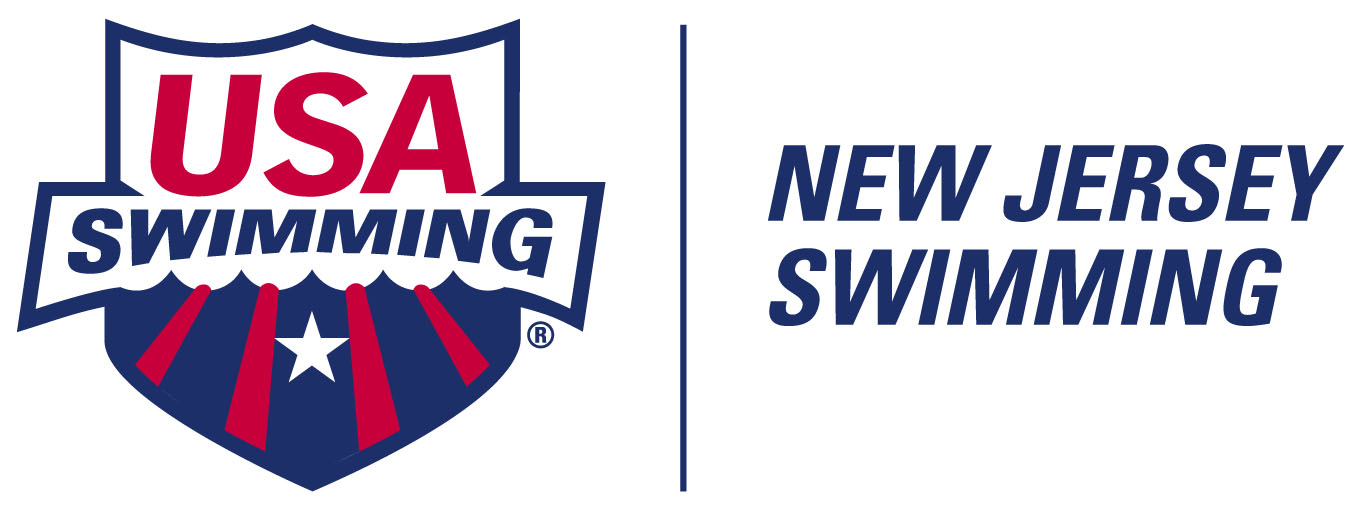 2014 NJ Swimming Senior State ChampionshipsFriday-Sunday January 31st-February 2ndEvent #:EventQualifying Time 
(no slower than)Session 1 Friday PM PreliminariesSession 1 Friday PM PreliminariesSession 1 Friday PM Preliminaries1Women 500 yard Freestyle5:42.892Men 500 yard Freestyle5:22.893Women 200 yard Breaststroke2:45.194Men 200 yard Breaststroke2:32.695Women 100 yard Butterfly1:05.696Men 100 yard Butterfly59.89Session 2 Saturday AM PreliminariesSession 2 Saturday AM PreliminariesSession 2 Saturday AM Preliminaries7Women 100 yard Freestyle57.698Men 100 yard Freestyle52.499Women 200 yard Backstroke2:26.4910Men 200 yard Backstroke2:15.7911Women 400 yard IM5:05.3912Men 400 yard IM4:43.89Session 3 Saturday PM FinalsSession 3 Saturday PM FinalsSession 3 Saturday PM FinalsThe top 16 swimmers (two heats) from events #:1-12 will qualify for finals Saturday PM.This session will start with Event 1 and conclude with Event 12.
The USA Swimming Championships Scratch Rule will be in effect.The top 16 swimmers (two heats) from events #:1-12 will qualify for finals Saturday PM.This session will start with Event 1 and conclude with Event 12.
The USA Swimming Championships Scratch Rule will be in effect.The top 16 swimmers (two heats) from events #:1-12 will qualify for finals Saturday PM.This session will start with Event 1 and conclude with Event 12.
The USA Swimming Championships Scratch Rule will be in effect.Session 4 Sunday AM PreliminariesSession 4 Sunday AM PreliminariesSession 4 Sunday AM Preliminaries13Women 200 yard Freestyle2:06.6914Men 200 yard Freestyle1:56.2915Women 100 yard Backstroke1:05.9916Men 100 yard Backstroke1:03.0917Women 100 yard Breaststroke1:17.3918Men 100 yard Breaststroke1:10.8919Women 200 yard IM2:23.6920Men 200 yard IM2:13.9921Women 50 yard Freestyle26.6922Men 50 yard Freestyle24.2923Women 200 yard Butterfly2:28.4924Men 200 yard Butterfly2:19.69Session 5 Sunday Midday Distance(Swimmers may swim either the 1650 or the 1000, but not both.)Session 5 Sunday Midday Distance(Swimmers may swim either the 1650 or the 1000, but not both.)Session 5 Sunday Midday Distance(Swimmers may swim either the 1650 or the 1000, but not both.)25*Women 1650 yard Freestyle19:30.0926*Men 1650 yard Freestyle19:00.0927Women 1000 yard Freestyle12:10.3928Men 1000 yard Freestyle11:36.39*Top 8 seeds in the 1650 will swim at finals*Top 8 seeds in the 1650 will swim at finals*Top 8 seeds in the 1650 will swim at finalsSession 6 Sunday PM FinalsSession 6 Sunday PM FinalsSession 6 Sunday PM FinalsThe top 16 swimmers (two heats) from events #:13-24 will qualify for finals Sunday PM plus the fastest heat of the 1650s.  The 1650 will be the first two events of the Evening session, followed by Events# 13-24.

               The USA Swimming Championships Scratch Rule will be in effect.The top 16 swimmers (two heats) from events #:13-24 will qualify for finals Sunday PM plus the fastest heat of the 1650s.  The 1650 will be the first two events of the Evening session, followed by Events# 13-24.

               The USA Swimming Championships Scratch Rule will be in effect.The top 16 swimmers (two heats) from events #:13-24 will qualify for finals Sunday PM plus the fastest heat of the 1650s.  The 1650 will be the first two events of the Evening session, followed by Events# 13-24.

               The USA Swimming Championships Scratch Rule will be in effect.